Про організацію додаткових канікулдля учнів 1- 11х класів      Відповідно до Указу Президента України від 24.02.22 № 64/2022, наказу Міністерства освіти і науки України від 25.02.22 №1/3276-22 «Про організацію освітнього процесу», рішенням педагогічної ради (протокол від 25.02.2022           № 8), у зв’язку із введенням воєнного стану, відповідно рекомендовано припинити освітній процес і оголосити канікули на два тижні, перед початком яких обов’язково провести онлайн інструктажі з техніки безпеки. Виходячи з вище зазначеного НАКАЗУЮ:1. Організувати додаткові канікули для учнів 1-11 класів з 28.02.2022 р.2. Класним керівникам 1-11х класів: 2.1. Провести онлайн інструктажі з учнями 1-11х класів щодо попередження дитячого травматизму під час канікул.До 28.02.20222.2. Довести даний наказ до відома батьків учнів 1-11х класів. До 28.02.20223. Заступникам директора з навчально-виховної роботи Федяй Д.М., Бойко А.А. та Баннік М.Є.:3.1. Ознайомити з даним наказом педагогічних працівників. До 28.02.20223.2. Внести корективи до календарних планів вчителів, які працюють в 1-11х класах.До 28.02.20224. Контроль за виконанням даного наказу залишаю за собою.Директор школи                                                            О.М. РоманенкоЗ наказом ознайомлені:      Баннік М.Є.Басок О.О.Бойко А.А.Відінєєв С.І.Голоднікова Т.О.Карабанов О.О.Кириченко В.І.Кириченко Н.М.Кучук І.А.Лихобаба С.В.Мамченко Л.О.Мірошниченко О.О.Олійник Ю.О.Петік К.М.Пилипенко А.Г.Питенко Н.С.Проскура Н.Є.Пустовалова В.В.Світлична А.В.Світлична М.С.Старікова О.М.Ткаченко В.В.Федяй Д.М.Філатова Н.О.Цема Н.П.Чегринець І.І.Шальопа Г.О.Шевченко Ю.М.Шухорова А.І.Таран А.М.Попова Н.Є.Батула А.О.Романенко О.М.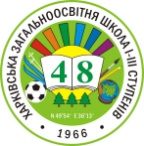 ХАРКІВСЬКА ЗАГАЛЬНООСВІТНЯ ШКОЛА І-ІІІ СТУПЕНІВ №48ХАРКІВСЬКОЇ МІСЬКОЇ РАДИ ХАРКІВСЬКОЇ ОБЛАСТІХАРКІВСЬКА ЗАГАЛЬНООСВІТНЯ ШКОЛА І-ІІІ СТУПЕНІВ №48ХАРКІВСЬКОЇ МІСЬКОЇ РАДИ ХАРКІВСЬКОЇ ОБЛАСТІН А К А ЗН А К А ЗН А К А ЗВід 25.02.2022Від 25.02.2022№ 36